			Beveren, 17/07/22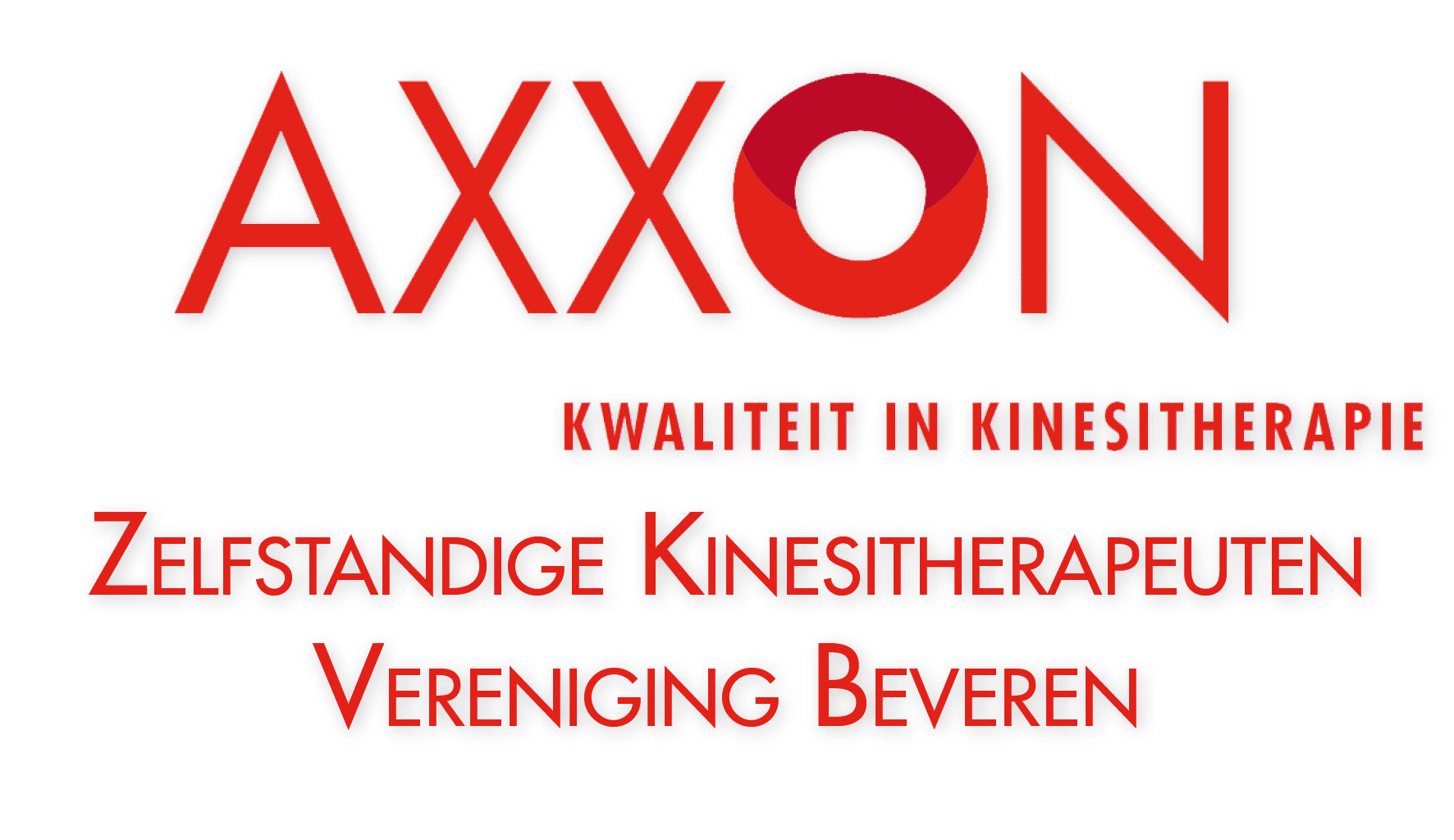 Geachte,Naar aanleiding van de dag van de kinesitherapie in september brengen we u op de hoogte van een initiatief van de Zelfstandige Kinesitherapeuten Vereniging Beveren (ZKVB) in samenwerking met Gemeente Beveren.Om het risico op vallen te verminderen, zullen we in onze gemeente senioren op kwetsbaarheid (frailty) testen. Kwetsbare ouderen hebben immers meer dan tweemaal zoveel kans op vallen dan niet-kwetsbare leeftijdsgenoten. Een eerste testmoment of try-out is reeds uitgevoerd in Vrasene. Door het afnemen van een korte testbatterij bestaande uit enkele fysieke tests en enkele vragenlijsten, kunnen we inschatten of iemand fysiek kwetsbaar is of niet. Op basis van de resultaten van deze testbatterij kunnen we enkele gerichte adviezen meegeven. Omdat u hierover mogelijk folders of aankondigingen zal zien, of omdat patiënten u hierover kunnen aanspreken, willen we u hiervan nu reeds op de hoogte brengen.Daarnaast willen we u informeren dat u steeds de mogelijkheid heeft om patiënten te laten evalueren op kwetsbaarheid door een kinesitherapeut. U kan hiervoor een Consultatief Kinesitherapeutisch Onderzoek voorschrijven en aanvragen. Uw patiënt zal dan door een kinesitherapeut getest worden, en u zal hier een schriftelijk verslag van ontvangen. Tijdens de interdisciplinaire LOKK op 28 april kwam dit reeds aan bod. Meer info hieromtrent is te vinden op https://www.axxon.be/nl/consultatief-onderzoek-kine/ Om de ouder wordende gemeenschap zo robuust mogelijk oud te laten worden moeten we, huisartsen, kinesitherapeuten, verpleegkundigen en alle andere zorgverstrekkers rondom de pzon, actie ondernemen. Indien u vragen of bemerkingen heeft omtrent deze actie, horen we het graag. Collegiale groet, Ann De Zitter, Voorzitter ZKVB – AXXON, Kwaliteit in Kinesitherapie